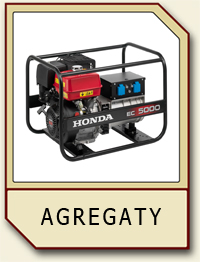 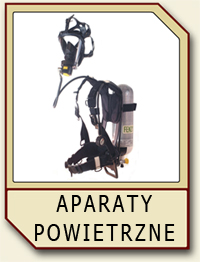 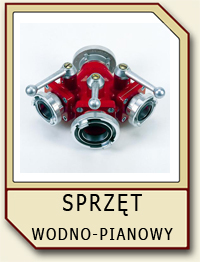 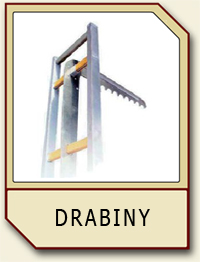 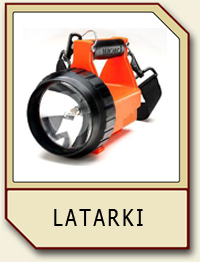 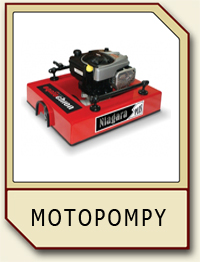 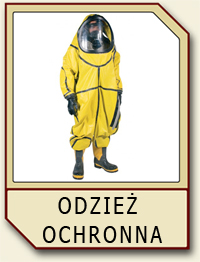 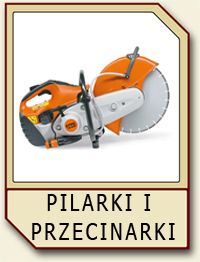 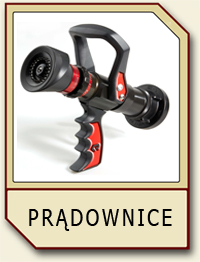 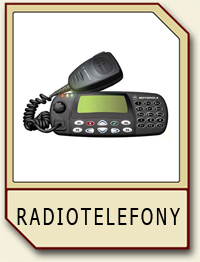 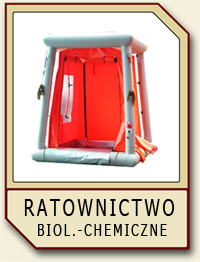 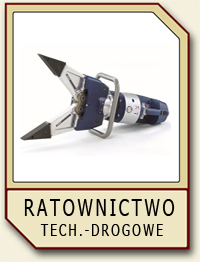 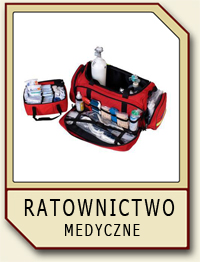 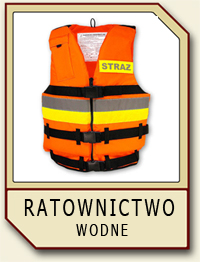 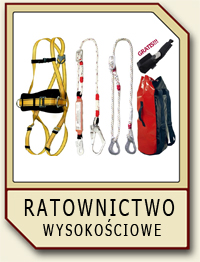 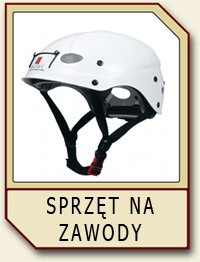 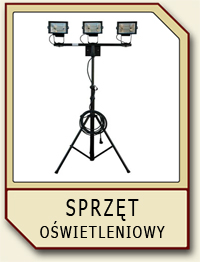 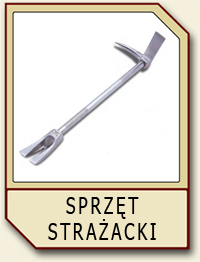 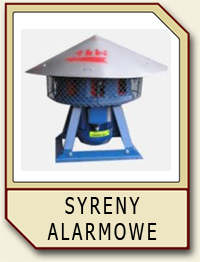 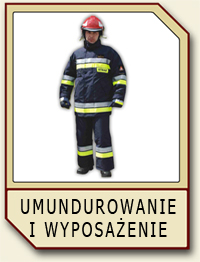 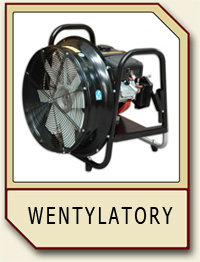 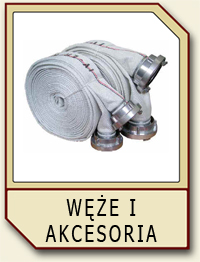 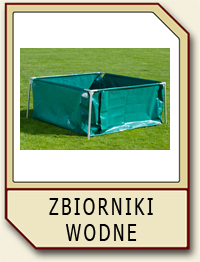 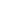  Mostek przejazdowy 52x75x110x75x52 drewniany  Mostek przejazdowy 52x75x52 drewniany  Mostek przejazdowy gumowy 2x75  Myjka do węży 110 75 52  Noszak do węży  Podpinka linkowa - wężowa  Siodełko wężowe 110mm  Siodełko wężowe 75mm  Trzymak do mocowania łączników 